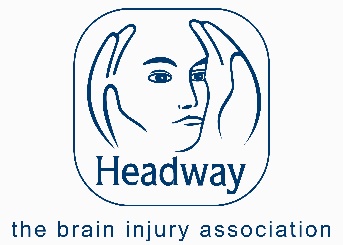 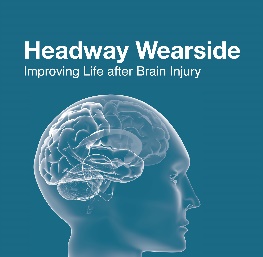 Headway Wearside:Improving Life after Brain Injury                                 TimetableOur regular activities will continue on the dates below,break for the summer and then continue September 4th July – Lunch club  at Mickeys Place  12.30 pm 6th July – Social afternoon/Activity – Headway Wearside Activity Room, 1-3 pm 11th July – Lunch Club at Mickeys Place  12.30 pm 13th July – Exercise with DEB, bring your packed lunch. Summer Activities  If you are interested in attending any of the activities you must reserve your place and pay any contributions by the booking deadline. For further information contact   Kim Hunter 0191 522 7113, www.headwaywearside.org.uk or call in at Headway Wearside. at St Mary & St Peters Community Project, Springwell Road, Sunderland SR3 4DY DateActivity Details 30th JuneHastings Hill Pub Lunch12.30 pmMeet at Hastings Hill Pub Chester Road SR4 9LP. Please bring money to pay for your meal and drinks 7 JulyAfternoon Tea1  pm Headway Wearside Activity Room14th JulySunderland Glass Centre10.15 amMake a glass coasterGlass blowing demonstrationCuppa in café.Book your Place by 7th June with Kim Meet at Sunderland Glass Centre, Liberty Way SR6 0GL21st July Kurling/Games Day1-3 pmHeadway Wearside Activity Room 4th August Beamish Museum  Timeslot booked for 11am Transport  10 am from Headway/WashingtonLeave 4 pm . Book Your Place by 14th July with Kim £10 per personYou will need either packed lunch and or money for lunch/shopping.18th August Sunderland Museum and Winter Gardens Cuppa and Catch up 10.30 am Meet at the Museum,Burdon Road SR1 1PPHave a cuppa then a look around the museum 